Formulario de Idea Proyecto (IP)“Programa de Promoción y Fortalecimiento de la Asociatividad para la competitividad MiPyME”1. Nombre de la Agrupación2. Ubicación geográfica de la Agrupación4. Integrantes de la Agrupación  En el caso de los Grupos Asociativos, deberán listarse a los cinco (5) o más integrantes que aspiren a presentarse formalmente en el Programa. En el caso de los Conglomerados Productivos, deberán listarse a diez (10) o más integrantes que aspiren a presentarse formalmente en el Programa.(Agregar filas en caso de ser necesario)5. Empresas totales de la Agrupación6. Empleo total de la Agrupación7. ¿La Agrupación dispone de personería jurídica o forma contractual grupal? SI - NO  En caso de responder afirmativamente, completar la siguiente información:8. Datos del Responsable de la Idea-Proyecto o Institución pública/privada patrocinante9. Datos del Responsable de la Institución Pública que acompaña la presentación de la Idea-Proyecto10. Breve reseña sobre el proceso de conformación de la Agrupación. Consignar cuáles son los antecedentes de trabajo asociado (si los hubiera) de las empresas que conforman la Agrupación.11. Fundamentación del proyecto asociativo y de los resultados que se esperan obtener con el desarrollo del mismo. Desarrollar cuál(es) fue(ron) el/los problema(s) o la(s) necesidad(es) que impulsaron a sus integrantes de la Agrupación a presentarse al Programa. Asimismo, deberá consignarse, siempre en forma sencilla y clara, qué resultados se esperan conseguir con la ejecución del Proyecto de Inversión (en términos productivos, económicos, ambientales, etc). Detallar el plazo de ejecución que requeriría para ejecutar el Plan Estratégico Asociativo, con el acompañamiento de un/a coordinador/a y justifique dicha necesidad.12. Resumen narrativo del Proyecto de Inversión. Consignar qué actividades se llevarán a cabo, de qué modo, con qué recursos materiales, humanos y financieros, y qué resultados (productivos, económicos, comerciales, y/o sociales) se esperan alcanzar.13. Actividades del Proyecto de Inversión. Definir cuáles son las actividades que requerirán aportes económicos y el monto estimado.(agregar filas de ser necesario)14. Instituciones públicas o privadas que participarán en el Proyecto de Inversión(agregar filas de ser necesario)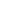  Provincia Departamento Localidad/es3. Sector productivo/productos o servicios que ofrece la Agrupación (En caso de corresponder producción y/o comercialización conjunta)3. Sector productivo/productos o servicios que ofrece la Agrupación (En caso de corresponder producción y/o comercialización conjunta)3. Sector productivo/productos o servicios que ofrece la Agrupación (En caso de corresponder producción y/o comercialización conjunta)3. Sector productivo/productos o servicios que ofrece la Agrupación (En caso de corresponder producción y/o comercialización conjunta)   Sector productivo    Sector productivo Principales productos o servicios que ofrece 1.Producto / Servicio Principales productos o servicios que ofrece 2.Producto / Servicio Principales productos o servicios que ofrece 3. Producto / Servicio Principales productos o servicios que ofrece 4..Producto / Servicio Razón SocialCUITFacturación (promedio últimos 3 años)Categoría (Micro, Pequeña o Mediana Empresa)Rubro de la actividadEmpresas: Indicar en números la cantidad total de empresas/unidades productivas que conforman la AgrupaciónEmpleo:  puestos de trabajo formales directos  vinculados a la agrupación por género Cantidad (en números)Mujeres VaronesOtra identidad de género Total de empleados de la Agrupación Razón Social Razón Social CUIT CUIT Facturación promedio de los últimos 3 años Facturación promedio de los últimos 3 años Año de Constitución Año de Constitución Rubro de actividad Rubro de actividad Actividades que realizan Actividades que realizan Representante Legal / Apoderado Nombre y Apellido Representante Legal / Apoderado Teléfono Representante Legal / Apoderado Correo electrónico Representante Legal / Apoderado Dirección Apellido y nombre Institución pública o privada a la que pertenece Localidad Provincia Teléfonos (fijo y celular) Correo electrónico Apellido y nombre del Representante de la   Institución Nombre de la Institución  Localidad Provincia Teléfonos (fijo y celular) Correo electrónicoActividadDescripciónMonto total estimado(en pesos)Monto estimado de ANRMonto estimado de contraparte12345TOTALTOTAL Nombre de la Institución Contacto InstitucionalTeléfonoE- MailRoles y/o compromisos asumidos/a asumir